ПЕРИОДИЧЕСКОЕ ПЕЧАТНОЕ ИЗДАНИЕБАЛАХТОНСКОГО СЕЛЬСКОГО СОВЕТА ДЕПУТАТОВ и АДМИНИСТРАЦИИ БАЛАХТОНСКОГО СЕЛЬСОВЕТА КОЗУЛЬСКОГО РАЙОНА                     БАЛАХТОНСКИЕ             В Е С Т И__________________________________________________________________________________                 04 ДЕКАБРЯ   2020  ГОДА     №  16/192-а   ПЯТНИЦА__________________________________________________________________________________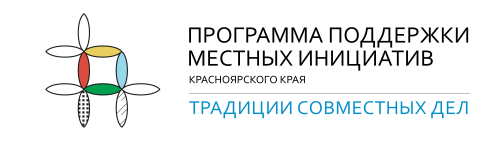 УВАЖАЕМЫЕ ЖИТЕЛИ СЕЛА!Администрация Балахтонского сельсовета сообщает, что среди жителей села Балахтон проведён опрос по выбору проекта для участия в краевой программе «Поддержка местных инициатив».Администрация сельсовета благодарит всех жителей за активную позицию граждан при проведении опроса.Мы понимаем, что не все пожелания наших граждан могут быть учтены и выполнены.По результатам проведённого опроса публикуем свод данных.СВОД ДАННЫХ по проведенному опросу жителей села Балахтондля участия в конкурсном отборе по реализации проекта  программа «Поддержки местных инициатив»,число граждан принявших участие в опросе:120 человек.По результатам опроса выявились следующие наиболее важные проблемы, которые возможно решить в рамках данного проекта:Н.Н. Кионова заместитель главы администрации Балахтонского сельсоветаМЧС ИНФОРМИРУЕТЧЕЛОВЕЧЕСКИЙ ФАКТОР ПРИ ВОЗНИКНОВЕНИИ ПОЖАРА
Можно приложить много усилий для того, чтобы Ваш дом и рабочее место были пожаробезопасными, но в один неудачный день забыть выключить из розетки телевизор или оставить пищу на горящей плите без присмотра, и тогда, воспользовавшись человеческим фактором, огонь вырвется наружу безо всякого предупреждения. При возникновении пожара и других чрезвычайных ситуаций, разные люди ведут себя по-разному.В экстремальных ситуациях начинает работать так называемый человеческий фактор. Лишь немногие способны собраться с силами и спокойно выполнить предписываемые правилами действия: незамедлительно сообщить о происшествии в службу спасения, при необходимости обесточить электрические сети, и если имеется посильная возможность ликвидировать возгорание и позаботиться об эвакуации из здания детей и пожилых. Но большинство людей, как показывает практика, не готовы к действиям в экстремальных ситуациях и тогда начинается в лучшем случае излишняя суета, а в худшем – паника, вызванная страхом от сознания опасности. Сильное нервное возбуждение вызывает прилив мышечных сил, повышается способность к преодолению препятствий, но при этом сужается разумное сознание, теряется способность правильно воспринимать и оценивать ситуацию. Любая устная команда воспринимается как приказ к действию без анализа последствий, появляются склонности к подражанию. Если в помещении или любом другом закрытом пространстве оказывается несколько людей, охваченных паникой, ситуация становится критической. Любой громкий крик, предупреждающий об опасности, типа «Пожар!», приводит к одному____________________________________________________________Страница 3 № 16/192-а «Балахтонские вести»  04 декабря 2020 года__________________________________________________________________________________ – резким порывом все направляются к видимому выходу. И тогда дверной проем или любой узкий коридор становятся «ловушкой». Образуется затор из людей, преодолеть который не способен даже самый физически сильный человек. Упав в охваченном паникой людском потоке, встать уже практически невозможно. В таких ситуациях люди получают травмы и нередко гибнут.Для того чтобы обезопасить себя и своих близких от подобных ситуаций, необходимо вспомнить самостоятельно и изучить с детьми основные правила действий во время различных чрезвычайных ситуаций, сформировав правильный автоматизм поведения. Находясь в общественных местах и местах с массовым пребыванием людей, старайтесь зрительно запоминать места расположения эвакуационных выходов. Просчитывайте, в какую сторону необходимо направиться, чтобы быстро и безопасно выйти из здания. Вместе с тем, стоит быть готовым к тому, что второстепенные эвакуационные выходы могут оказаться закрытыми. Стоит напомнить, что при развившемся пожаре огонь распространяется со скоростью до 5 м/с. Дым распространяется еще быстрее. Но впервые 10 минут развития пожара эти цифры вдвое меньше. Если не потерять самообладание и не поддаться панике, то всегда можно своевременно покинуть горящее здание. Стоит помнить, что дым поднимается вверх, поскольку легче воздуха и, пригнувшись к полу, можно выиграть еще несколько минут на эвакуацию. При пожаре, ни в коем случае не следует истерично кричать «Пожар!», а достаточно спокойно попросить всех выйти под разумным предлогом. И помните, в деле пожарной безопасности никаких знаний и мер предосторожности не бывает много.ПЕЧНОЕ ОТОПЛЕНИЕ	Устройство отопительных печей должно производиться только квалифицированными специалистами-печниками, которые правильно определяют и конструируют противопожарные разделки и отступки от сгораемых конструкций.	Перед началом отопительного сезона печи в домах должны быть проверены и отремонтированы. Противопожарные разделки и отступки не должны иметь прогаров и повреждений, а возле топочного отверстия на деревянном или другом полу из горючих материалов должен быть предтопочный лист размером не менее 0,5 на 0,7 метра.		На чердаках все дымовые трубы и стены, в которых проходят дымовые каналы, должны быть побелены. 	Необходимо ежегодно перед началом отопительного сезона, а также не реже одного раза в три месяца в течение всего сезона очищать____________________________________________________________Страница 4 № 16/192-а «Балахтонские вести»  04 декабря 2020 года______________________________________________________________________ дымоходы и печи от сажи. Поручать производство таких работ необходимо также квалифицированным специалистам.	Необходимо помнить, что неправильное устройство отопительных печей, либо нарушение правил эксплуатации может привести не только к возникновению пожаров, но и к отравлению людей окисью углерода без возникновения пожара.Уважаемые взрослые!Помните, что во многом дети подражают вам.Будьте сами предельно осторожны в обращении с огнем и разъясняйте детям, какую опасность представляет шалость с огнем.Не забывайте, что ребенок, предоставленный сам себе, непроизвольно может стать виновником пожара.При пожаре звонить 01, 101, 112 (назвать свой адрес, телефон, фамилию и рассказать что горит)!Информацию подготовила: 	ст. инспектор ОНД  и ПР по Козульскому районукапитан внутренней службы В.А. Дутчик_______________________________________________________Балахтонские вести 	Учредитель: Балахтонский сельский Совет депутатов Козульского района 	Наш адрес: с. Балахтон ул. Советская 82В	Газета выходит один раз в два месяца 	Тираж  50  экземпляров	Ответственный за выпуск  и редактор Елена Арнольдовна ГардтС электронной версией газеты можно ознакомиться на сайте администрации сельсовета https://balahton.ru/.№ п/пНаименование объектаКоличество голосовВ процентах1Приобретение трактора8570,8 %2Ремонт детского сада №8 «Светлячок»119,2 %3Ремонт водонапорной башни с. Балахтон2420,0%Страница 2 № 16/192-а «Балахтонские вести»  04 декабря 2020 Страница 2 № 16/192-а «Балахтонские вести»  04 декабря 2020 Страница 2 № 16/192-а «Балахтонские вести»  04 декабря 2020 Страница 2 № 16/192-а «Балахтонские вести»  04 декабря 2020 